APPLICATION FORM FOR THE POST OF REGISTRAR/COMPTROLLER* (Add separate sheet if required, to be annexed at relevant S. No.)* (Add separate sheet if required, to be annexed at relevant S.No.)20. Have you ever been punished during your studies at College/University? (Yes/No): 21. Have you ever been punished during your service or convicted by a court of law? (Yes/No):22. Were you at any time declared medically unfit or asked to submit your resignation or discharged or dismissed? (Yes/No):23. Do you have any case pending against you in any court of law? (Yes/No)	:24.         Any other information/qualification relevant to the post applied for:____________________________________________________________________________________________________________________________________________________________________________________________________________________________________________________________________________________________________________________________________________________________________________________________________________________________________________________Please tick the enclosures attached:Total number of sheets enclosed_________ (please give sequential number to each sheet and signature with date).(Signature of the Applicant)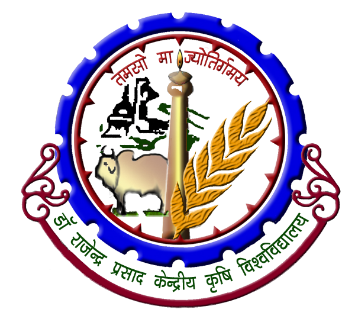 डॉ. राजेंद्र प्रसाद केंद्रीय कृषि विश्‍वविद्यालयDr. Rajendra Prasad Central Agricultural Universityपूसा, समस्तीपुर, बिहार - 848125Pusa, Samastipur, Bihar -848125(To be filled by applicant)Employment Notice No.: ……………………………………………………..Application for the Post of : …………………………………………………(To be filled by applicant)Employment Notice No.: ……………………………………………………..Application for the Post of : …………………………………………………(To be filled by applicant)Employment Notice No.: ……………………………………………………..Application for the Post of : …………………………………………………(To be filled by applicant)Employment Notice No.: ……………………………………………………..Application for the Post of : …………………………………………………(To be filled by applicant)Employment Notice No.: ……………………………………………………..Application for the Post of : …………………………………………………(To be filled by applicant)Employment Notice No.: ……………………………………………………..Application for the Post of : …………………………………………………(To be filled by applicant)Employment Notice No.: ……………………………………………………..Application for the Post of : …………………………………………………(To be filled by applicant)Employment Notice No.: ……………………………………………………..Application for the Post of : …………………………………………………(To be filled by applicant)Employment Notice No.: ……………………………………………………..Application for the Post of : …………………………………………………(To be filled by applicant)Employment Notice No.: ……………………………………………………..Application for the Post of : …………………………………………………(To be filled by applicant)Employment Notice No.: ……………………………………………………..Application for the Post of : …………………………………………………(To be filled by applicant)Employment Notice No.: ……………………………………………………..Application for the Post of : …………………………………………………Unique Transaction Reference No.Unique Transaction Reference No.Date of TransactionDate of TransactionDate of TransactionDate of TransactionAmountAmountAmountAmountName of the Bank used for paymentName of the Bank used for paymentName of the Bank used for paymentName of the Bank used for payment1Name (In Capital Letters)Name (In Capital Letters)First NameFirst NameFirst NameFirst NameFirst NameMiddle NameMiddle NameMiddle NameSurnameSurnameSurname1Name (In Capital Letters)Name (In Capital Letters)2Date of birthDate of birthDayDayMonthMonthYearAge as on last date of advertisementAge as on last date of advertisementAge as on last date of advertisementYearsYearsMonths2Date of birthDate of birthAge as on last date of advertisementAge as on last date of advertisementAge as on last date of advertisement3Place of birthPlace of birthCity/VillageCity/VillageCity/VillageCity/VillageCity/VillageStateStateStateCountryCountryCountry3Place of birthPlace of birth4Mother's NameMother's Name5Father's NameFather's Name6AddressAddressCorrespondenceCorrespondenceCorrespondenceCorrespondenceCorrespondenceCorrespondencePermanentPermanentPermanentPermanentPermanent6AddressAddressMobile:Email:Mobile:Email:Mobile:Email:Mobile:Email:Mobile:Email:Mobile:Email:Mobile:Email:Mobile:Email:Mobile:Email:Mobile:Email:Mobile:Email:7Nationality Nationality 8SexSexMale/ Female/Transgender: ____________________________________Male/ Female/Transgender: ____________________________________Male/ Female/Transgender: ____________________________________Male/ Female/Transgender: ____________________________________Male/ Female/Transgender: ____________________________________Male/ Female/Transgender: ____________________________________Male/ Female/Transgender: ____________________________________Male/ Female/Transgender: ____________________________________Male/ Female/Transgender: ____________________________________Male/ Female/Transgender: ____________________________________Male/ Female/Transgender: ____________________________________9Community/ Category(Please strike out whichever options are not applicable)Community/ Category(Please strike out whichever options are not applicable)Community/ Category(Please strike out whichever options are not applicable)UR/OBC/SC/ST/EWS: _____________________________Sl. No. of proof enclosed (if belongs to Reserved Category): ________________________UR/OBC/SC/ST/EWS: _____________________________Sl. No. of proof enclosed (if belongs to Reserved Category): ________________________UR/OBC/SC/ST/EWS: _____________________________Sl. No. of proof enclosed (if belongs to Reserved Category): ________________________UR/OBC/SC/ST/EWS: _____________________________Sl. No. of proof enclosed (if belongs to Reserved Category): ________________________UR/OBC/SC/ST/EWS: _____________________________Sl. No. of proof enclosed (if belongs to Reserved Category): ________________________UR/OBC/SC/ST/EWS: _____________________________Sl. No. of proof enclosed (if belongs to Reserved Category): ________________________UR/OBC/SC/ST/EWS: _____________________________Sl. No. of proof enclosed (if belongs to Reserved Category): ________________________UR/OBC/SC/ST/EWS: _____________________________Sl. No. of proof enclosed (if belongs to Reserved Category): ________________________UR/OBC/SC/ST/EWS: _____________________________Sl. No. of proof enclosed (if belongs to Reserved Category): ________________________UR/OBC/SC/ST/EWS: _____________________________Sl. No. of proof enclosed (if belongs to Reserved Category): ________________________10Marital statusMarital statusMarital statusMarried/Unmarried/Divorced: __________________________________Married/Unmarried/Divorced: __________________________________Married/Unmarried/Divorced: __________________________________Married/Unmarried/Divorced: __________________________________Married/Unmarried/Divorced: __________________________________Married/Unmarried/Divorced: __________________________________Married/Unmarried/Divorced: __________________________________Married/Unmarried/Divorced: __________________________________Married/Unmarried/Divorced: __________________________________Married/Unmarried/Divorced: __________________________________11. Educational Qualifications (Attach additional pages, if required)11. Educational Qualifications (Attach additional pages, if required)11. Educational Qualifications (Attach additional pages, if required)11. Educational Qualifications (Attach additional pages, if required)11. Educational Qualifications (Attach additional pages, if required)11. Educational Qualifications (Attach additional pages, if required)11. Educational Qualifications (Attach additional pages, if required)11. Educational Qualifications (Attach additional pages, if required)11. Educational Qualifications (Attach additional pages, if required)11. Educational Qualifications (Attach additional pages, if required)11. Educational Qualifications (Attach additional pages, if required)11. Educational Qualifications (Attach additional pages, if required)11. Educational Qualifications (Attach additional pages, if required)11. Educational Qualifications (Attach additional pages, if required)11. Educational Qualifications (Attach additional pages, if required)11. Educational Qualifications (Attach additional pages, if required)Name of courseName of the Board/ UniversityName of the Board/ UniversityYear passedYear passedDivisionCGPA(if grading is applicable)CGPA(if grading is applicable)% of Marks (pl. indicates equivalent to CGPA also)% of Marks (pl. indicates equivalent to CGPA also)% of Marks (pl. indicates equivalent to CGPA also)Subjects studiedSubjects studiedSl. No. of proof of enclosure(a)(b)(b)(c)(c)(d)(e)(e)(f)(f)(f)(g)(g)(h)10th Class / equivalent 10th Class / equivalent 10+2/Higher Secondary/ equivalent 10+2/Higher Secondary/ equivalent Bachelor's degreeBachelor's degreeMaster's degreeMaster's degreePh.D/Doctoral DegreePh.D/Doctoral DegreeAny other exams passedAny other exams passedAny other exams passedName of Course/SubjectName of Course/SubjectName of Course/SubjectName of Course/SubjectName of Course/SubjectName of Course/SubjectRoll No.Roll No.Roll No.YearYearSl. No. of Proof of enclosureSl. No. of Proof of enclosureAny other exams passedAny other exams passedAny other exams passedAny other exams passedAny other exams passedAny other exams passedAny other exams passedAny other exams passedAny other exams passed12. Chronological list of Experience (starting from current position/ employment)12. Chronological list of Experience (starting from current position/ employment)12. Chronological list of Experience (starting from current position/ employment)12. Chronological list of Experience (starting from current position/ employment)12. Chronological list of Experience (starting from current position/ employment)12. Chronological list of Experience (starting from current position/ employment)12. Chronological list of Experience (starting from current position/ employment)12. Chronological list of Experience (starting from current position/ employment)12. Chronological list of Experience (starting from current position/ employment)12. Chronological list of Experience (starting from current position/ employment)12. Chronological list of Experience (starting from current position/ employment)12. Chronological list of Experience (starting from current position/ employment)12. Chronological list of Experience (starting from current position/ employment)12. Chronological list of Experience (starting from current position/ employment)12. Chronological list of Experience (starting from current position/ employment)12. Chronological list of Experience (starting from current position/ employment)Designation Name & address of employer Name & address of employer Name & address of employer Period of ExperiencePeriod of ExperiencePeriod of ExperiencePeriod of ExperiencePeriod of ExperiencePeriod of ExperiencePeriod of ExperienceNature of work/ dutiesNature of work/ dutiesNature of work/ dutiesNature of work/ dutiesSl. No. of proof of enclosureDesignation Name & address of employer Name & address of employer Name & address of employer From From ToToNo. of Years/ Months (As on last date of advertisement)No. of Years/ Months (As on last date of advertisement)No. of Years/ Months (As on last date of advertisement)Nature of work/ dutiesNature of work/ dutiesNature of work/ dutiesNature of work/ dutiesSl. No. of proof of enclosure(a)(b)(b)(b)(c)(c)(d)(d)(e)(e)(e)(f)(f)(f)(f)(g)13. Nature of Experience 13. Nature of Experience 13. Nature of Experience 13. Nature of Experience 13. Nature of Experience No. of YearsNo. of MonthsNo. of DaysSl. No. of proof of enclosureTeachingAdministrativeResearchOther experience if anyTotal Experience15. Details of the training programme attended15. Details of the training programme attended15. Details of the training programme attended15. Details of the training programme attendedName of the ProgrammeYearDuration (in days)Organizing Institution16. Details of the Management Development Programmes attended16. Details of the Management Development Programmes attended16. Details of the Management Development Programmes attended16. Details of the Management Development Programmes attendedName of the ProgrammeYearDuration (in days)Organizing Institution17. Details of the orientation programmes/training programmes/workshops17. Details of the orientation programmes/training programmes/workshops17. Details of the orientation programmes/training programmes/workshops17. Details of the orientation programmes/training programmes/workshopsName of the ProgrammeYearDuration (in days)Organizing Institution18. Details of the refresher programmes attended18. Details of the refresher programmes attended18. Details of the refresher programmes attended18. Details of the refresher programmes attendedName of the ProgrammeYearDuration (in days)Organizing Institution19. Please provide details of two (02) referees (Not related to the candidate). At least one should be current superior.19. Please provide details of two (02) referees (Not related to the candidate). At least one should be current superior.19. Please provide details of two (02) referees (Not related to the candidate). At least one should be current superior.19. Please provide details of two (02) referees (Not related to the candidate). At least one should be current superior.19. Please provide details of two (02) referees (Not related to the candidate). At least one should be current superior.Name of the refereeDesignationAddressContact No.Email ID25. DeclarationI, _______________________________________________ son/daughter of _____________________________________________ hereby declare that all the statements and entries made in this application are true, complete and correct to the best of my knowledge and belief. In the event of any information found false or incorrect or ineligibility being detected before or after the Selection Committee and Board of Management meetings, my candidature/appointment may be cancelled by the University.I have never been convicted or contemplated for any unlawful activity. Signature of the Applicant----------------------------------------*Name as signed (in BLOCK LETTER):Date: ______________________   *Application not signed by the candidate is liable to be rejected26. Endorsement by the EMPLOYER (for In-Service Applicants)Certificate of Verification by the EmployerThe entries made in application of Dr./ Sh./ Smt./ Km ..................................................................................for the post of .......................................................................................have been duly verified from the records and are found correct.There is no vigilance/disciplinary/criminal case pending against him/her. Whether any Minor/Major penalties under CCS (CCA) rules, 1965 have been imposed during the last ten years on him / her  –     Yes / No.If Yes give details……………………………………………………………………………………Certified that the work and conduct of Dr./Shri/Smt./Km. ............................................................... is above average during the last five years.The gist of AAR/ACR gradings/ratings for the preceding five years is as follows: -         Office File/ Ref. No. ...........................................Signature:           Name:   Designation:           Office Seal							Date: ---------------------------------------------------------------------------------------------------------------------------------------In service candidate should get the above endorsement signed by his/her present forwarding authority.Sl.Check ListSl. No. of enclosureNo. of SheetsMatric/Secondary/High School (10th Class) Marks SheetMatric/Secondary/High School (10th Class) CertificateSr. Secondary/Intermediate (12thClass) Marks SheetSr. Secondary/Intermediate (12thClass) School CertificateBachelor's Degree Final Year Marks SheetBachelors' DegreeMaster's Degree Final Year Marks SheetMaster's DegreePh. D/Doctoral DegreeAny other QualificationCaste Certificate issued by the Competent Authority Experience Certificate(s) from previous employer(s)Endorsement from the present employerProof of Application Fee PaymentAny other